CEVAPLAR: 1-D    2-C    3-C    4-D    5-A    6-D    7-C    8-B    9-E    10-C    
Soru 1   I.    3-penten   II.   2-metil-1-propanol   III.  1-propanol   IV.  1,2-propandiol   V.  2-metil-4-butiloktanYukarıda IUPAC sistemine göre verilen adlandırmalardan hangileri yanlıştır?A) Yalnız I.
B) Yalnız II.
C) II ve III.
D) I, III ve V.
E) III, IV ve V.

Soru 2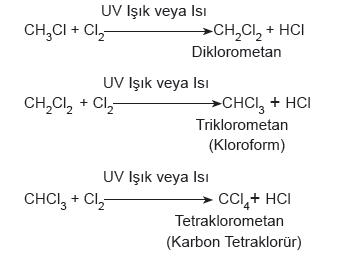 Yukarıdaki yer değiştirme (sübstitüsyon) tepkimeleri sonucu oluşan haloalkanlarla ilgili verilen;  I.    Diklormetan aerosollerde itici gaz olarak kullanılır.  II.   Kloroform çözücü, anestezik madde olarak kullanılır.  III.  Tetraklormetan kuru temizleme işlemlerinde kullanılır.  IV.  Diklormetan, kloroform ve tetraklormetan oda koşullarında gaz halde bulunur.ifadelerinden hangileri doğrudur?A) Yalnız I.
B) II ve III.
C) I, II ve III.
D) II, III ve IV.
E) I, III ve IV.

Soru 3Hidrokarbonlarla ilgili aşağıdaki ifadelerden hangisi yanlıştır?A) Karbon bileşiklerinin en basit ailesidir.
B) Yapılarında sadece karbon ve hidrojen vardır.
C) En basit hidrokarbon C2H6 dır.
D) Doymuş hidrokarbonlar sadece tek bağ içerir.
E) Aromatik hidrokarbonlar benzen halkası içerir.

Soru 4Alkanlarla ilgili aşağıdaki ifadelerden hangisi yanlıştır?A) Karbon atomları sp3 hibritleşmesi yapar.
B) Suda çözünmezler.
C) Yakıt olarak kullanılırlar
D) Karbon sayısı iki olan alkanın iki yapı izomerisi vardır.
E) Mol kütlesi arttıkça uçuculuk azalır, kaynama noktası artar.

Soru 5 Aşağıdaki organik bileşik adlandırmalarından hangisi IUPAC sistemine göre doğrudur?A) 
B) 
C) 
D) 
E) 

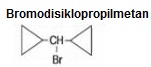 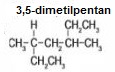 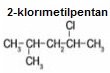 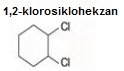 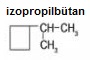 Soru 6Aşağıdakilerden hangisi alkan değildir?A)
B)
C)
D)
E)

Soru 7Aşağıdakilerden hangisi alkandır?A)
B)
C)
D)
E)

Soru 8Karbon atom sayısı 5, hidrojen atom sayısı 10 olan bir hidrokarbon,I.    Düz zincirli bir alkanII.    SikloalkanIII.    Düz zincirli bir alkenIV.    Dallanmış zincirli bir alkenV.    Alkadienyukarıda verilen bileşik gruplarından hangilerine ait olabilir?A) I, II ve III
B) II, III ve IV
C) III, IV ve V
D) I, II ve IV
E) II, IV ve V

Soru 9I.    Jet ve dizel motorlarında yakıt olarak kullanılır.II.    Endüstride ve ilaç sanayinde çözücü olarak kullanılır.III.    Alkil halojenürlerin elde edilmesinde kullanılır.Yukarıdakilerden hangisi ya da hangileri alkanların kullanım alanlarındandır?A) Yalnız I.
B) I ve II.
C) I ve III.
D) II ve III.
E) I, II ve III.

Soru 10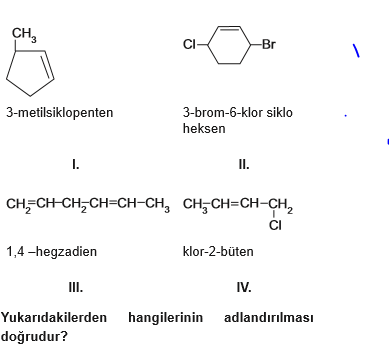 A) Yalnız I.
B) II ve III.
C) I, II ve III.
D) II, III ve IV.
E) I, III ve IV.

